ŞİRKET PROFİLİŞirket Logosu	:  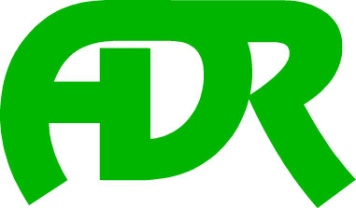 Firma Adı	: AD-ROSSEN TARIM SANAYİ VE TİC. AŞ.Adres		: ZEYTİNLİK MAH. ATATÜRK CAD. NO:209/C ALTINOVA, KEPEZ/ANTALYATelefon		: 0533.3147994 / 0242.7272235Faks		: 0242.7272036E-mail		: adrossen@ttmail.comWeb sitesi	: www.rossenseeds.com1.KİMLİĞİMİZŞirketin kısa tarihçesi :  2008 yılında Hollanda-Türk ortaklığı ile kurulmuştur. Sebze tohumları araştırma, üretim ve pazarlaması yapan şirketimizin Antalya araştırma istasyonunda domates ve biber ıslahı konusunda çalışmalar yapılmaktadır. Sorumlu kişi: Dr İ.Aydın ATASAYARHukuki statüsü : Anonim Şirketİşyerinde çalışanların sayısı: 9 kişiFabrikanın büyüklüğü/üretim/depolama olanakları :  1,2 ha Sera2.YAPTIĞIMIZ İŞFirmamız ihracat faaliyetlerini Enkhuizen merkez ofisinden organize etmektedir. Türkiye’de araştırma, üretim ve iç pazara dönük pazarlama faaliyetleri gerçekleştirilmektedir. Ağırlıklı olarak sera ve tarla yetiştirme koşullarına uygun biber ve domates türlerinde çalışılmaktadır.3.ÜRÜN GRUPLARIMIZÜrünler: Biber, Domates, Hıyar, Kavun türlerine ait muhtelif özellikte çeşitlerimiz mevcuttur.4.GELECEĞİMİZHalihazırda ülke çapında denemelerimiz yanında, Fas, Cezayir, Mısır, Ürdün, Lübnan denemelerimiz de sürmektedir. Ürdün’de istasyon açılması çalışmalarımız sürmektedir. 5.SERTİFİKALAR VS.-6.DİĞER-